Publicado en Madrid el 07/04/2017 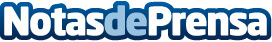 AKKA Technologies España acelera su crecimiento en 2016 con más de 23 millones de euros de facturaciónEl Grupo factura 1122,7 M€ y AKKA España dobla su plantilla desde 2014 con 400 empleadosDatos de contacto:Soledad OlallaNota de prensa publicada en: https://www.notasdeprensa.es/akka-technologies-espana-acelera-su Categorias: Finanzas Recursos humanos Otras Industrias http://www.notasdeprensa.es